Publicado en Madrid el 06/05/2021 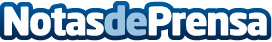 Iván D. Gómez plantea el futuro de la política mundial en su primer ensayo'Las relaciones internacionales globales del siglo XXI' es un texto oportuno y veraz para conocer la situación actual de las grandes cuestiones del sistema internacionalDatos de contacto:Editorial TregolamServicios editoriales918 675 960Nota de prensa publicada en: https://www.notasdeprensa.es/ivan-d-gomez-plantea-el-futuro-de-la-politica Categorias: Internacional Historia Literatura Sociedad Entretenimiento http://www.notasdeprensa.es